Р  О  Д  Н  О  ЙХУТОРОК                 № 5  от   31 мая 2018 годаИНФОРМАЦИОННЫЙ ЛИСТ МАНОЙЛИНСКОГО СЕЛЬСКОГО ПОСЕЛЕНИЯИЗДАЕТСЯ С ЯНВАРЯ 2010 ГОДА. ВЫХОДИТ 1 РАЗ В МЕСЯЦ  (тираж 150 экземпляров)   ПОЗДРАВЛЕНИЯ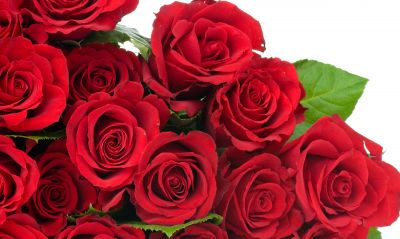 Кекина Любовь Николаевна20 лет, впереди вся дорога,
И её тебе нужно пройти.
Повидать предстоит ещё много,
Своё место под солнцем найти.

Путь твой будет пускай без препятствий,
Ровным, гладким, словно стекло.
Я желаю тебе много странствий,
В жизни чтоб непременно везло.
 ДЕНЬ ПОБЕДЫ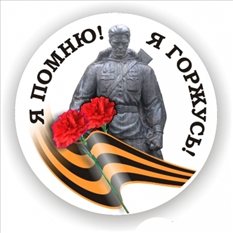            Празднование Дня Победы в нашей стране уже давно стало чем-то гораздо большим, чем обычные праздничные мероприятия, а 9 МАЯ для нашего народа не просто красный день календаря. Священность этой даты не подвергается сомнению. Горько и больно только за то, что чем дальше от нас весна сорок пятого года, тем меньше остаётся рядом с нами очевидцев тех грозовых лет.         Наше поселение, как и тысячи других в  России каждый год старается отметить День Победы как можно лучше и интереснее. Празднование Дня Победы в нашем поселении началось с центральной площади, где всем присутствующим были розданы георгиевские ленточки и шары. Жители нашего хутора и учащиеся школы приняли участие в акции «Бессмертный полк».     Вся процессия направлялась к памятнику, где состоялся митинг, который был начат с поздравления главы Манойлинского сельского поселения Литвиненко Сергея Валерьевича. Были возложены венки и цветы на братскую могилу. На площади  бала организованна полевая кухня - каша и фронтовые сто грамм.          Ну, а затем на летней сцене центральной площади был концерт «Нам дороги эти позабыть нельзя». Действие началось в довоенном времени. Сгребая сено женщины Сташкова Т.А. и Сташкова Е.А. спели душевную песню «Цвитэ тэрэн». Всех приветствовали ведущие Козловская А. и Боягисов М. На концерте прозвучали стихи в исполнении Сайтимова А. и Михеевой К. Ивашура В. Манойлиной К. Сулеймановой Р. и Великанова Р. Замечательные песни исполнили хор «Радуга», Уксегешев А.Г., Петухова В. Бабич А. и Баталова О.Г. Концерт на уличной сцене всем очень понравился. Зрители не хотели расходиться, для них устроили дискотеку, которая продолжилась вечером с 20.00 до 24.00 ч. В честь праздника в 21.00 ч. жители нашего поселения могли наблюдать праздничный салют.       Отдельное спасибо хочется сказать Родиной Н.Ю., которая любезно согласилась выступить на этом празднике в роли повара.ПАМЯТКАо действиях граждан при угрозе совершения террористического актаЦель данных рекомендаций, разработанных специалистами Национального антитеррористического комитета Российской Федерации, - помочь гражданам правильно ориентироваться и действовать в экстремальных и чрезвычайных ситуациях, а также обеспечить создание условий, способствующих расследованию преступлений. Любой человек должен точно представлять свое поведение и действия в экстремальных ситуациях, психологически быть готовым к самозащите.Общие рекомендацииОбращайте внимание на подозрительных людей, предметы, на любые подозрительные мелочи. Сообщайте обо всем подозрительном сотрудникам правоохранительных органов.Никогда не принимайте от незнакомцев пакеты и сумки, не оставляйте свой багаж без присмотра.У семьи должен быть план действий в чрезвычайных обстоятельствах, у всех членов семьи должны быть номера телефонов, адреса электронной почты своих близких и родственников.Необходимо назначить место встречи, где вы сможете встретиться с членами вашей семьи в экстренной ситуации.В случае эвакуации возьмите с собой набор предметов первой необходимости и документы.Всегда узнавайте, где находятся резервные выходы из помещения.В доме укрепить и опечатать входы в подвалы и на чердаки, установить домофон, освободить лестничные клетки и коридоры от загромождающих предметов.Организовать дежурство жильцов вашего дома, которые будут регулярно обходить здание, наблюдая, все ли в порядке, обращая особое внимание на появление незнакомых лиц и автомобилей, разгрузку мешков и ящиков.Если произошел взрыв, пожар, землетрясение, никогда не пользуйтесь лифтом.Старайтесь не поддаваться панике, что бы ни произошло.Обнаружение подозрительного предмета, который может оказаться взрывным устройствомВ последнее время часто отмечаются случаи обнаружения гражданами подозрительных предметов, которые могут оказаться взрывными устройствами. Подобные предметы обнаруживают в транспорте, на лестничных площадках, около дверей квартир, в учреждениях и общественных местах. Как вести себя при их обнаружении? Какие действия предпринять?Если обнаруженный предмет не должен, по вашему мнению, находиться в этом месте, не оставляйте этот факт без внимания.Если вы обнаружили забытую или бесхозную вещь в общественном транспорте, опросите людей, находящихся рядом. Постарайтесь установить, чья она и кто ее мог оставить. Если хозяин не установлен, немедленно сообщите о находке водителю (машинисту, кондуктору).Если вы обнаружили неизвестный предмет в подъезде своего дома, опросите соседей, возможно, он принадлежит им. Если владелец не установлен - немедленно сообщите о находке в ваше отделение полиции.Если вы обнаружили неизвестный предмет в учреждении, немедленно сообщите о находке администрации или охране.Во всех перечисленных случаях:•	 не трогайте, не передвигайте, не вскрывайте обнаруженный предмет;•	 зафиксируйте время обнаружения предмета;•	 постарайтесь сделать все возможное, чтобы люди отошли как можно дальше от находки;•	обязательно дождитесь прибытия оперативно-следственной группы (помните, что вы являетесь очень важным очевидцем).Помните: внешний вид предмета может скрывать его настоящее назначение. В качестве камуфляжа для взрывных устройств используются самые обычные бытовые предметы: сумки, пакеты, коробки, игрушки и т.п.Родители! Вы отвечаете за жизнь и здоровье ваших детей. Разъясните детям, что любой предмет, найденный на улице или в подъезде, может представлять опасность.Не предпринимайте самостоятельно никаких действий с находками или подозрительными предметами, которые могут оказаться взрывными устройствами, - это может привести к их взрыву, многочисленным жертвам и разрушениям.Признаки, по которым можно выявить террористовДеятельность террористов не всегда бросается в глаза. Но вполне может показаться подозрительной и необычной. Если признаки странного поведения очевидны, необходимо немедленно сообщить об этом в силовые структуры.Будьте внимательны, постарайтесь запомнить приметы преступников, отличительные черты их лиц, одежду, имена, клички, возможные шрамы и татуировки, особенности речи и манеры поведения и т.д.Не пытайтесь их останавливать сами, вы можете стать первой жертвой.Будьте особо бдительными и остерегайтесь людей, одетых явно не по сезону; если вы видите летом человека, одетого в плащ или толстую куртку, - будьте внимательны - под такой одеждой террористы чаще всего прячут бомбы; лучше всего держаться от него подальше и обратить на него внимание сотрудников правоохранительных органов.Остерегайтесь людей с большими сумками и чемоданами. Особенно, если они находятся в месте, не подходящем для такой поклажи (в кинотеатре или на празднике).Старайтесь удалиться на максимальное расстояние от тех, кто ведет себя неадекватно, нервозно, испуганно, оглядываясь, проверяя что-то в одежде или багаже.Если Вы не можете удалиться от подозрительного человека, следите за мимикой его лица - специалисты утверждают, что преступник, готовящийся к теракту, обычно выглядит чрезвычайно сосредоточенно, губы плотно сжаты, либо медленно двигаются, как будто читают молитву.Ни в коем случае не поднимайте забытые вещи: сумки, мобильные телефоны, кошельки и т.п., не принимайте от незнакомых лиц никаких подарков, не берите вещей с просьбой передать другому человеку.Меры предосторожности во время пребывания в местах массового скопления людейТеррористы часто выбирают для атак места массового скопления людей. Помимо собственно поражающего фактора террористического акта люди гибнут и получают травмы еще в результате давки, возникшей вследствие паники. Поэтому необходимо помнить следующие правила поведения в местах массового скопления людей.•	 Избегайте больших скоплений людей. Не присоединяйтесь к толпе, как бы ни хотелось посмотреть на происходящие события.•	 Нельзя вливаться в толпу сбоку, нагибаться, поднимать с пола оброненные предметы, хвататься за деревья, столбы, ограду, поднимать руки над головой (сдавят грудную клетку) или опускать их вниз (при сжатии толпы руки не удастся поднять). Если оказались в толпе, позвольте ей нести вас, но при первой же возможности попытайтесь выбраться из неё.•	 Наиболее безопасным является место, расположенное как можно дальше от середины толпы, трибун, мусорных контейнеров, ящиков, оставленных пакетов и сумок, стеклянных витрин, заборов и оград.•	 Стремитесь оказаться подальше от высоких и крупных людей, людей с громоздкими предметами и большими сумками.•	 Двигаясь, поднимайте ноги как можно выше, ставьте ногу на полную стопу, не семените, не поднимайтесь на цыпочки. Не держите руки в карманах.•	 При возникновении паники старайтесь сохранить спокойствие и способность трезво оценивать ситуацию. Если давка приняла угрожающий характер, немедленно, не раздумывая, освободитесь от любой ноши, прежде всего от сумки на длинном ремне. Глубоко вдохните и разведите согнутые в локтях руки чуть в стороны, чтобы грудная клетка не была сдавлена.•	 Любыми способами старайтесь удержаться на ногах. Если что-то уронили, ни в коем случае не наклоняйтесь, чтобы поднять.•	 Если вы упали, постарайтесь как можно быстрее подняться на ноги. При этом не опирайтесь на руки (их отдавят либо сломают). Старайтесь хоть на мгновение встать на подошвы или на носки. Обретя опору, «выныривайте», резко оттолкнувшись от земли ногами по ходу движения толпы. Если встать не удается, свернитесь клубком, защитите голову предплечьями, а ладонями прикройте затылок, продолжая попытки подняться.• Не присоединяйтесь к митингующим «ради интереса». Сначала узнайте, санкционирован ли митинг, за что агитируют выступающие люди. Не стоит привлекать к себе внимание громкими репликами и выкрикиванием лозунгов, приближаться к агрессивно настроенным лицам и группам лиц, вмешиваться в происходящие стычки. Во время массовых беспорядков постарайтесь не оказаться в центре скопления как участников, так и зрителей -вы можете попасть под действия бойцов спецподразделений.• Попав в переполненное людьми помещение, заранее определите, какие места при возникновении экстремальной ситуации наиболее опасны (проходы между секторами на стадионе, стеклянные двери и перегородки в концертных залах и т.п.), обратите внимание на запасные и аварийные выходы, мысленно проделайте путь к ним. Легче всего укрыться от толпы в углах зала или вблизи стен, но сложнее оттуда добираться до выхода.Меры предосторожностиот возможных террористических проявлений на транспортеАнализ отечественного и зарубежного опыта противодействия терроризму показывает, что общественный транспорт является одним из наиболее вероятных объектов террористических посягательств.Можно выделить ряд рекомендаций и правил, актуальных для антитеррористической безопасности пассажиров в большинстве видов общественного транспорта.•	 При подготовке к поездке за рубеж или в регионы со сложной социально-политической обстановкой особое внимание надо уделять изучению истории, религиозным обрядам и географии вашего пункта назначения.•	 В записную книжку выпишите телефоны консульства, посольства, местные телефоны экстренных служб и правоохранительных органов.•	 Обращайте внимание на всех подозрительных лиц и на подозрительные предметы, находящиеся в салоне транспортного средства. Об их обнаружении сообщите водителю (проводнику, дежурным по станции, сотрудникам полиции и т.д.).•	 Запомните, где находятся экстренные выходы, огнетушитель.•	 Размещаясь в салоне транспортного средства, помните, что наиболее безопасное положение пассажира - лицом в сторону направления движения.•	 Не засыпайте, если окружающие пассажиры вызывают у вас недоверие. Одевайтесь нейтрально, неброско, избегайте военных цветов одежды и формы, большого количества украшений.•	 Не разговаривайте на политические темы, не читайте порнографических, политических и религиозных публикаций, чтобы не стать оправданной мишенью для террористов.•	 Помните, что употребление алкоголя делает вас уязвимым.•	 Документы и бумажник держите в надежном месте, особое внимание уделяйте своим вещам на промежуточных остановках.•	 В случае захвата транспортного средства выполняйте все требования террористов, не смотрите им прямо в глаза.•	 Не пытайтесь оказать сопротивление террористам, даже если вы уверены в успехе. В салоне может находиться их сообщник, который может подорвать взрывное устройство.•	 Старайтесь держаться подальше от окон, чтобы не мешать снайперам стрелять по террористам.•	 При штурме главное - лечь на пол и не шевелиться до завершения операции.•	 Ни в коем случае не подбирайте оружие, брошенное террористами, так как группа захвата может принять вас за одного из них.•	 Если произошел взрыв или пожар, закройте рот и нос платком и ложитесь на пол, чтобы не задохнуться.•	Если с вами ребенок, необходимо постараться быть все время с ним рядом, устроить его как можно более удобно и безопасно.•	 Не следует повышать голос, делать резкие движения, каким-либо иным способом привлекать к себе внимание.•	 Прежде чем передвинуться или раскрыть сумку, необходимо спрашивать разрешения.•	 При наличии компрометирующих документов следует спрятать их.•	 Держать фотографию семьи и детей, других близких вам людей - иногда это помогает смягчить захватчиков.•	 Помните, что ни при каких обстоятельствах нельзя впадать в панику.•	 При освобождении выходите только после соответствующей команды, но как можно скорее; помогайте детям, женщинам, больным, раненым, но не теряйте времени на поиски своих вещей и одежды, салон транспортного средства может быть заминирован.В самолете:Лучше всего путешествовать прямыми рейсами, без промежуточных посадок экономическим классом, поскольку террористы обычно начинают захват самолета в салоне 1 класса и используют находящихся там пассажиров в качестве живого щита при штурме.•	Обсудите с членами семьи действия в стандартной ситуации по захвату самолета.•	 Старайтесь не посещать торговые точки и пункты питания, находящиеся вне зоны безопасности аэропорта. Немедленно сообщайте экипажу самолета или персоналу зоны безопасности о невостребованном багаже или подозрительных действиях.•	 Сократите до минимума время прохождения регистрации.•	 Сидеть лучше всего у окна, а не в проходе. В этом случае другие кресла обеспечат вам защиту при штурме или в случае открытия стрельбы террористами, тогда как места в проходе легко простреливаются.•	 Изучите соседних пассажиров, обратите внимание на их поведение.•	 При промежуточных посадках всегда выходите из самолета, так как террористы иногда захватывают самолет именно во время таких стоянок.В случае нападения на аэропорт:-	 используйте любое доступное укрытие;-	 падайте даже в грязь, не бегите;-	 закройте голову и отвернитесь от стороны атаки;-	 не помогайте силам безопасности, если полностью не уверены в эффективности подобных действий.При захвате самолета террористами:•	 представьте возможные сценарии развития событий и ваше возможное поведение при этом;•	 ни при каких обстоятельствах не поддавайтесь панике, не вскакивайте, оставайтесь сидеть в кресле. Не вступайте в пререкания с террористами, не провоцируйте их на применение оружия, при отсутствии специальной подготовки не пытайтесь самостоятельно обезвредить террористов, удержите от этого ваших соседей;•	 смиритесь с унижениями и оскорблениями, которым вас могут подвергнуть террористы;•	 не обсуждайте с пассажирами принадлежность террористов;•	 избегайте всего, что может привлечь к вам внимание;•	 если среди пассажиров имеются плачущие дети или больные стонущие люди, не выражайте своего недовольства, держите себя в руках. Любая вспышка негативных эмоций может взорвать и без того накалённую обстановку;•	 не употребляйте спиртные напитки;•	 что бы ни случилось, не пытайтесь заступиться за членов экипажа. Ваше вмешательство может только осложнить ситуацию;•	 никогда не возмущайтесь действиями пилотов. Экипаж всегда прав. Приказ бортпроводника - закон для пассажира;•	не верьте террористам. Они могут говоритьвсё, что угодно, но преследуют только свои интересы;•	 ведите себя достойно. Думайте не только о себе, но и о других пассажирах;•	 если вы увидели, что кто-то из членов экипажа покинул самолет, ни в коем случае не привлекайте к этому факту внимание других пассажиров. Действия экипажа могут заметить террористы;•	 по возможности будьте готовы к моменту начала спецоперации по освобождению самолета, если по косвенным признакам почувствовали, что переговоры с ними не дали результата;•	 если будет предпринята спасательная операция, постарайтесь принять такое положение, чтобы террористы не смогли вас схватить и использовать в качестве живого щита: падайте вниз, либо спрячьтесь за спинкой кресла, обхватив голову руками, и оставайтесь там, пока вам не разрешат подняться.Важно: Силы безопасности могут принять за террориста любого, кто движется.•	 Покидайте самолет как можно быстрее, не останавливайтесь, чтобы отыскать личные вещи;•	 будьте готовы к тому, что вам предстоит отвечать на вопросы следователей, и заранее припомните детали произошедшего - это поможет следствию и сэкономит ваше собственное время.В поезде:•	 Покупая билеты, отдавайте предпочтение центральным вагонам, так как в случае железнодорожной катастрофы они страдают намного меньше, чем головные или хвостовые.•	 Не выключайте все освещение в купе.•	 Держите дверь купе закрытой.•	 При посадке на электропоезд не стойте у края платформы, подходите к дверям после остановки состава и выхода пассажиров.На теплоходе:•	 Если вы оказались на теплоходе, на котором в результате теракта возник пожар, постарайтесь выйти из кают на палубу к спасательным шлюпкам, взяв с собой деньги и документы, предварительно положив их в полиэтиленовый пакет.•	 В случае, если выход из каюты отрезан огнем и дымом, то оставайтесь на месте, плотно за-крыв дверь. Разбейте окно иллюминатора и вылезайте через него. Если это сделать невозможно и нет шансов на помощь, то, обмотав голову мокрой тряпкой, прорывайтесь через огонь и дым. Пропустив к шлюпкам детей и женщин, раненых, сами прыгайте за борт ногами вниз.Плывите в сторону от корабля с тем, чтобы отдалиться от него на 200-300 метров и обезопасить себя от вероятности оказаться под днищем судна или попасть в водоворот, образующийся при его затоплении. Старайтесь, по возможности, привлекать к себе внимание, подавать сигналы. Если можете, то зацепитесь за какой-нибудь плавающий предмет. Сбросьте с себя мешающую вам одежду и обувь, если не смогли сделать этого заранее. Если до берега далеко, то держитесь на воде, не тратьте лишних сил и ждите помощи.Захват в заложникиЛюбой человек по стечению обстоятельств может оказаться заложником у преступников. При этом преступники могут добиваться достижения политических целей, получения выкупа и т.п. Во всех случаях ваша жизнь становится предметом торга для террористов.Захват может произойти в транспорте, в учреждении, на улице, в квартире.Если вы оказались в заложниках, рекомендуем придерживаться следующих правил поведения:• Если вам заявили, что вы взяты в заложники, и, например, заставляют выйти из помещения, не сопротивляйтесь. Если с вами находятся дети, найдите для них безопасное место, постарайтесь закрыть их от случайных пуль, по возможности находитесь рядом с ними.•	 При необходимости выполняйте требования преступников, не противоречьте им, не рискуйте жизнью окружающих и своей собственной, старайтесь не допускать истерики и паники. Сохраняйте спокойствие и самообладание.•	 Не проявляйте ненужного героизма, пытаясь разоружить бандита или прорваться к выходу или окну. Решение оказать сопротивление или отказаться от этого должно быть взвешенным и соответствовать опасности превосходящих сил террористов.•	 Будьте настороже. Сосредоточьте ваше внимание на звуках, движениях и т.п.•	 Неожиданное движение или шум могут повлечь жестокий отпор со стороны террористов. Не допускайте действий, которые могут спровоцировать террористов к применению оружия и привести к человеческим жертвам.•	 Не давайте ослабнуть своему сознанию. Разработайте программу возможных упражнений (как умственных, так и физических). Постоянно тренируйте память: вспоминайте исторические даты, фамилии знакомых людей, номера телефонов и т.п. Насколько позволяют силы и пространство в помещении, занимайтесь физическими упражнениями.•	Будьте готовы к применению террористами повязок на глаза, кляпов, наручников или веревок  переносите лишения, оскорбления и унижения, не смотрите преступникам в глаза (для нервного человека это сигнал к агрессии), не ведите себя вызывающе.•	 Будьте готовы к «спартанским» условиям жизни: неадекватной пище и условиям проживания, неадекватным туалетным удобствам. Если есть возможность, обязательно соблюдайте правила личной гигиены.•	 При наличии проблем со здоровьем убедитесь, что у вас с собой есть необходимые лекарства. Сообщите охранникам о проблемах со здоровьем. При необходимости просите об оказании медицинской помощи или предоставлении лекарств - говорите спокойно и кратко, не нервируя бандитов, ничего не предпринимайте, пока не получите разрешение.•	 Будьте готовы объяснить наличие у вас каких-либо документов, номеров телефонов и т.п.•	 Спросите у охранников, можно ли читать, писать, пользоваться средствами личной гигиены и т.п.•	 Если вам дали возможность поговорить с родственниками по телефону, держите себя в руках, не плачьте, не кричите, говорите коротко и по существу. Попробуйте установить контакт с охранниками. Объясните им, что вы тоже человек. Покажите им фотографии членов вашей семьи. Не старайтесь обмануть их.•	Если охранники на контакт не идут, разговаривайте как бы сами с собой, читайте вполголоса стихи или пойте.•	 Обязательно ведите счет времени, отмечая с помощью спичек, камешков или черточек на стене прошедшие дни.•	 Будьте внимательны, постарайтесь запомнить приметы преступников, отличительные черты их лиц, одежду, имена, клички, возможные шрамы и татуировки, особенности речи и манеры поведения, тематику разговоров и т.п.•	 Если вы оказались запертыми в каком-либо помещении, то постарайтесь привлечь чье-либо внимание. Для этого разбейте оконное стекло и позовите на помощь, при наличии спичек подожгите бумагу и поднесите ближе к пожарному датчику и т.п.Никогда не теряйте надежду на благополучный исход. Помните, чем больше времени пройдет, тем больше у вас шансов на спасение. ВАША ЦЕЛЬ - ОСТАТЬСЯ В ЖИВЫХ!Помните, что, получив сообщение о захвате заложников, спецслужбы уже начали действовать и предпримут все необходимое для вашего освобождения. Во время проведения спецслужбами операции по освобождению заложников неукоснительно соблюдайте следующие требования:•	Лежите на полу лицом вниз, голову закройте руками и не двигайтесь.•	 Ни в коем случае не бегите навстречу сотрудникам спецслужб или от них, не берите в руки брошенное террористами оружие либо их вещи, так как вас могут принять за преступника.•	 Если есть возможность, держитесь подальше от проемов дверей и окон.Действия граждан при эвакуацииСообщение об эвакуации может поступить не только в случае обнаружения взрывного устройства, но и при пожаре, стихийном бедствии и т.п.Получив сообщение от представителей властей или правоохранительных органов о начале эвакуации, соблюдайте спокойствие и четко выполняйте их команды.Не допускайте паники, истерик и спешки. Помещение покидайте организованно. Возвращайтесь в покинутое помещение только после разрешения ответственных лиц. Помните, что от согласованности и четкости ваших действий будет зависеть жизнь и здоровье многих людей.Если вы находитесь в квартире, выполняйте следующие действия:-	 возьмите личные документы, деньги и ценности;-	отключите электричество, воду и газ •	окажите помощь в эвакуации пожилых и тяжело больных людей;•	 обязательно закройте входную дверь на замок, это защитит квартиру от возможного проникновения мародеров.Вашей семье следует разработать план эвакуации и встречи в случае теракта, чрезвычайной ситуации или стихийного бедствия. Надо, чтобы каждый член семьи знал, что ему делать и где встречаться с остальными родственниками. Этот план надо запомнить, чтобы не потеряться, если вдруг что-то произойдет, когда вы и ваши близкие будете далеко от дома. Составлять план необходимо всей семьей. Для этого нужно сесть и обсудить, какие происшествия могут случиться, что нужно сделать, чтобы быть к ним готовым, что делать, если начнется эвакуация из вашего здания или из вашего района. Необходимо договориться всей семьей о том, где встречаться после эвакуации. Надо знать, куда звонить для того, чтобы проверить, где находятся Ваши родственники. Полезно поговорить с соседями о том, как действовать в случае бедствия или теракта. Узнайте, нет ли среди них врачей, спасателей, полицейских, это всегда может пригодиться. В каждой семье целесообразно иметь готовый и упакованный набор предметов первой необходимости (наподобие армейского «тревожного вещмешка»). Он может существенно помочь выживанию в случае экстренной эвакуации или обеспечить выживание семьи, если бедствие застигло ее в доме. Наверняка он никогда не понадобится вашей семье. Но лучше быть готовым к любым неожиданностям. Для упаковки вещей воспользуйтесь застегивающимися на «молнии» сумками, лучше всего водонепроницаемыми. Комплект должен быть максимально компактным, чтобы его можно было захватить с собой. Примерный набор вещей, которые могут обеспечить выживание, по меньшей мере, в течение 12 часов:•	 средства личной защиты: противогазы с дополнительными фильтрами, детские противогазы, кислородная маска, респираторы;•	 аптечка, в которой должны быть: анальгин, аспирин, гипотермический (охлаждающий) пакет, сульфацил натрия, жгут кровоостанавливающий, бинт стерильный, бинт нестерильный, атравматическая повязка, лейкопластырь бактерицидный, салфетки кровоостанавливающие, раствор бриллиантового зеленого, лейкопластырь, бинт эластичный трубчатый, вата, нитроглецирин, валидол, устройство для проведения искусственного дыхания, аммиака раствор, уголь активированный, корвалол, ножницы.Кроме того, в указанном наборе целесообразно иметь: обезвоженную сухую пищу, мульти-витамины, котелок, запас воды, туалетные принадлежности, бензиновую и газовую зажигалки, непромокаемые спички, сухое топливо, свечи, 2 фонаря с дополнительными батарейками и лам-почками, прочную длинную веревку, 2 ножа (с выкидным и обычным лезвиями), комплект столовых принадлежностей, монтировку, набор инструментов, палатку, радио с ручным питанием, дождевики, брезентовый костюм, нижнее белье, носки, шляпы, солнцезащитные очки, перчатки, высокие сапоги (лучше резиновые), иголки и нитки, крючки для рыбной ловли и леску.ЗаключениеВ настоящее время терроризм является одной из наиболее опасных угроз безопасности и стабильности в мире. Сегодня жертвами террористов в первую очередь оказываются мирные люди. Чаще всего они не знают, как себя вести при угрозе теракта или при совершенном террористическом нападении. Предлагаемая брошюра позволит получить информацию, которая может помочь лучше ориентироваться в вопросах обеспечения личной безопасности в условиях угрозы террористических проявлений.Если вам стало известно о готовящемся или совершенном преступлении, немедленно сообщите об этом в органы ФСБ или МВД:дежурная служба УФСБ России по Волгоградской области:(8442) 33-24-10,(8842)30-10-10;дежурная часть ГУ МВД России по Волгоградской области(8442) 30-43-45;телефон доверия ГУ МВД России по Волгоградской  области(8442) 30-44-44дежурная часть территориального органа внутренних дел МВД России - «02».